ПАО "Россети Кубань" внедрила автоматизированную информационную систему расчета заработной платы и кадрового учета на базе решения «1С: Зарплата и управление персоналом 8 КОРП» АннотацияКомпания «Интерсофт» автоматизировала систему расчета заработной платы и кадрового учета ПАО «Россети Кубань» на базе решения «1С: Зарплата и управление персоналом 8 КОРП». Всего автоматизировано 500 рабочих мест. В результате проекта создано единое информационное пространство для повышения прозрачности и достоверности данных о финансово-хозяйственной деятельности предприятия, в том числе регламентированной отчетности, минимизации налоговых рисков, а также снижение трудоемкости работы пользователей, за счет возможности использования единожды введенной информации различными инструментами Системы и автоматизации существующих контрольных процедур, реализуемых в ходе процесса. Уникальность проекта заключается в том, были адаптированы и перенесены начальные данные из конфигурации У редакция 1.2 Заказчик получил автоматизированную информационную систему расчета заработной платы и кадрового учета, соответствующую актуальным требованиям законодательства, с возможностью исключения влияния ошибок «человеческого фактора» и повышение удобства используемой учетной системы средствами оптимизации отражения хозяйственных операций и повышения степени/глубины автоматизации контрольных процедур.Описание компании клиентаОписание целей и задач автоматизацииВ соответствии с директивой Правительства Российской Федерации от 06.12.2018 года № 10068п-П13 «О преимущественном использовании отечественного программного обеспечения», на основании Концепции «Цифровая трансформация 2030» проект по внедрению автоматизированной информационной системы на базе «1С: Зарплата и управление персоналом 8 КОРП» был включен в программу цифровой трансформации ПАО «Россети Кубань», утвержденной Советом директоров ПАО «Россети Кубань» от 21.01.2020 года (выписка из протокола №374/2020). На основании изложенного и учитывая заинтересованность ПАО «Россети Кубань» во внедрении проекта автоматизации процесса управления персоналом и расчета заработной платы, направленного на повышение операционной эффективности Общества и Группы компаний «Россети» в целом, принято решение о реализации данного роекта. Ситуация до проекта в Обществе сложилась объективная необходимость автоматизации кадрового учета, оргпроектирования, совершенствования информационной системы расчетов с персоналом. Кадровый учет автоматизирован только в части приема-увольнения персонала, расчет зарплаты производится на платформе 1С: Глобальной проблемой является тот факт, что система  более не поддерживается фирмой 1С. Это означает, что все стандартные обновления, которые необходимы для полной, достоверной и своевременной отчетности по страховым взносам в соответствии с законодательством Российской Федерации отсутств, что влечет дополнительные финансовые затраты Общества на доработку текущей конфигурации.Отчетность по страховым взносам, в тч в Пенсионный фонд РФ осуществляется в полуавтоматизированном режиме со значительной ручной корректировкой, что потенциально содержит большой риск возможных искажений ошибок.В связи с ограничениями существующей  1Спроцесс формирования штатного расписания, воинский учет, учет работы во вредных и опасных условиях, оценка компетенций сотрудников, формирование отчетности, во внешние органы выполняются в ручном режиме, что требует значительных затрат трудовых и финансовых ресурсов.Архитектура решения и масштаб проекта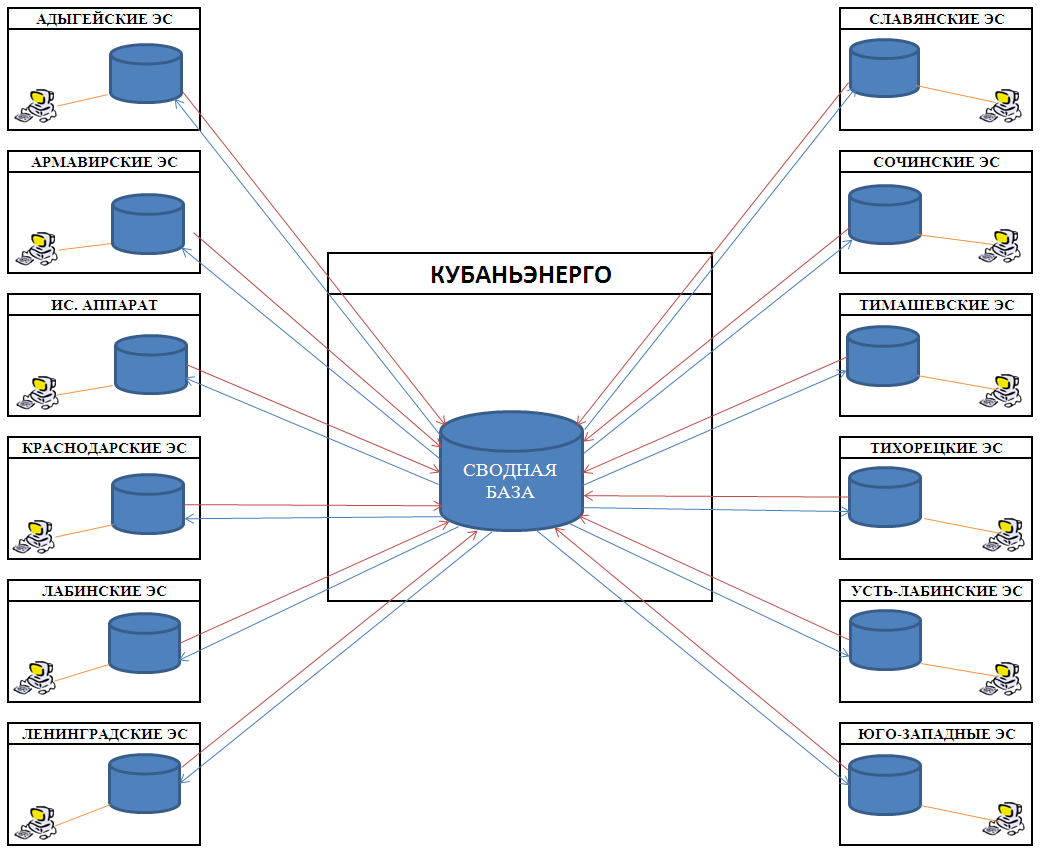 Выбор программного продукта и партнера по внедрениюНачиная с 2018 года в ПАО «Россети Кубань» велась активная работа по разработке функциональных требований по внедрению автоматизированной информационной системы на базе «1С: Зарплата и управление персоналом 8 КОРП». Описание итогов проектаВ результате внедрения проекта можно выделить автоматизацию:штатного расписания организаций и истории его изменения с контрольными процедурами согласно ОРД общества;ввода различных событий по движению кадров и регистрации невыходы сотрудников через удобный интерфейс "Такси", с возможностью печати приказов и соглашений; объединение кадровой и расчетной информации в общих для кадрового и регламентированного учета документах, расчет налогов и взносов в одном документе с начислениями, совершенствование механизмов расчета начислений и удержаний;формирования оценочных обязательств  по вознаграждениям работников (оплате отпусков) в рамках требований ПБУ 8/2010 "Оценочные обязательства, условные обязательства и условные активы", утвержденных приказом Минфина России от 13.12.2010 № 167н, и в соответствии с учетной политикой организации;ведения табельного учета, графиков сменности в том числе по субъектам РФ: Краснодарский край и Республика Адыгея и учета вахтового метода;фиксации и использования информации о вредных и опасных условиях труда на рабочих местах для дальнейшего использования ее в регламентированных процессах Заказчика по кадровому учету, учета рабочего времени, расчету заработной платы и отчетности;обеспечение ведения воинского учета как необходимой компоненты кадрового учета и требований Постановления Правительства Российской Федерации от 27.11.2006 № 719 (ред. от 14.02.2009) «Об утверждении Положения о воинском учёте»;обеспечение формирования отчетности по списочной численности, среднесписочной численности в соответствии с методиками расчета, утвержденными Федеральной Службой Государственной Статистики;обеспечение формирования необходимой для внутреннего использования и предоставления в вышестоящие и контролирующие органы отчетности по численности и оплате труда, выплатам социального характера, негосударственному пенсионному обеспечению с детализацией по подразделениям, сотрудникам, категориям персонала, видам начислений;обеспечение автоматизированного заполнения регламентированной отчетности в соответствии с требованиями законодательства;объединение и унификация НСИ, видов начислений и удержаний исполнительного аппарата и филиалов; Комментарий клиентаВнедрение «1С: Зарплата и управление персоналом 8 КОРП» позволило автоматизировать отраслевые бизнес процессы, увеличить эффективность текущей деятельности, оперативно получать необходимые данные для принятия управленческих решений, улучшить качество управления персоналом. Компания «Интерсофт» выполнила поставленные задачи с учетом сложности отраслевой специфики ПАО "Россети Кубань".Краткая официальная информация о вашей фирме и клиентеКомпания "Интерсофт" -  это команда специалистов с успешным опытом реализации проектов на протяжении 30 лет.Мы ежедневно внедряем программы и веб-сервисы, помогаем управлять бизнесом и финансами, вовремя сдавать налоговую отчётность, оптимизировать ИТ-инфраструктуру и защищать информацию.Наша компания ориентируется на результат, качественное и оперативное выполнение проектов любой сложности с первого дня своего существования. https://inter-soft.ru/ Контактные координаты для прессы: Барбатько Сергей Львович, Руководитель проекта компании «Интерсофт».Тел.: +7(861)298-06-70; доб. 959E-mail: barbatko.s@inter-soft.ru Контактное лицо от ПАО "Россети Кубань: Филь Татьяна Николаевна, заместитель начальника управления корпоративных информационных систем, руководитель Рабочей группы ПАО "Россети Кубань"Тел.: +7(861) 212-21-63E-mail: chernikovst@rosseti-kuban.ruЗаместитель начальника управления корпоративных информационных систем ПАО "Россети Кубань", руководитель Рабочей группы_________________             Филь Татьяна Николаевна